Weitere Lockerungen der Besuchsmöglichkeiten für das Elisabethenheim Ab 18. Juni 2020Zuchwil, 15. Juni 2020Liebe Bewohnerinnen, Liebe Bewohner und SchwesternSehr geehrte Angehörige 				Nach mehreren Wochen des Geduldens haben die kantonalen Behörden ab 18. Juni weitere Lockerungen in Alters- und Pflegeinstitutionen beschlossen. So sind ab jetzt auch Besuche in den Bewohnerzimmern und in der Cafeteria möglich.Wir möchten uns an dieser Stelle für die Mithilfe und Unterstützung in den letzten Wochen und Monaten bei Ihnen bedanken. Wir konnten damit erfolgreich einer Infektion durch Coronaviren im Elisabethenheim entgegenwirken. Dennoch ist es wichtig für die bevorstehende Lockerung, die nach wie vor geltenden Hygiene- und Abstandsmassnahmen vorzunehmen.Besuche ab Donnerstag 18. Juni 2020Die Besuchsmöglichkeiten für Angehörige und Bezugspersonen werden schrittweise erweitert. Wir zählen weiterhin auf Ihre verantwortungsvolle Unterstützung, um unsere Bewohnenden, Besuchende und Mitarbeitende bestmöglich zu schützen.● Die Besuche dürfen neu in den Bewohnerzimmern stattfinden. Die Besucherzahl in den Zimmern ist vorläufig auf 2 Personen beschränkt. Bitte beachten Sie, dass pro Tag und Bewohner ein Besuch auf dem Zimmer möglich ist.Nach der Händedesinfektion und dem Anlegen einer Schutzmaske, können Sie auf direktem Weg zu Ihrem Angehörigen ins Zimmer gehen. Halten Sie bitte den Abstand von mind. zwei Metern zu anderen Bewohnenden ein und benutzen Sie nicht denselben Lift. Bitte verzichten Sie weiterhin auf Körperkontakt mit Ihren Angehörigen.● Die Cafeteria ist wieder geöffnet für Besucher, da wir aber aus Abstandsmassnahmen nur 4 Tische zur Verfügung haben, steht weiterhin auch der Mehrzweckraum zur Verfügung. Auch vor dem Haus können wir nun auch wieder Gäste bedienen. Wir bitten Sie, während dem Aufenthalt möglichst an ihrem Platz sitzen zu bleiben.● Bei einem Aufenthalt draussen sind von den Bewohnenden sowie den Besuchenden die Hygienen- und Schutzmassnahmen ohne Ausnahme einzuhalten.   ● Weiterhin müssen sich Besucher in eine Besucherliste eintragen, um das Contact Tracing sicherzustellen. Der Zutritt kann nur gewährt werden, wenn die Personen bestätigen, dass sie keine Krankheitssymptome aufweisen oder innert den letzten zehn Tagen keinen Kontakt zu einer an Covid-19 erkrankten Person gehabt haben.● Bewohnende dürfen unter den nötigen Vorsichtsmassnahmen das Heim verlassen,meiden sie stark frequentierte Örtlichkeiten.(Sie werden mit einem Merkblatt instruiert)Bei Fragen und Anliegen dürfen Sie sich gerne telefonisch oder per Mail an uns wenden.Wir wünschen Ihnen schöne Begegnungen und danken für das Einhalten der Regeln zum Schutze Ihrer Angehörigen und aller Bewohnerinnen, Schwestern und Bewohnern des Elisabethenheim.Freundliche Grüsse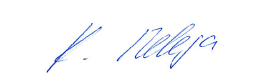 Käthi Melega, HeimleitungBeilage:Merkblatt BAG